§11801.  Prohibited hunting methods1.  Unlawful hunting of wild turkey.  A person may not hunt wild turkeys in violation of rules adopted under section 11701.[PL 2003, c. 614, §9 (AFF); PL 2003, c. 655, Pt. B, §183 (AMD); PL 2003, c. 655, Pt. B, §422 (AFF).]2.  Unlawful methods of hunting wild turkey.  A person may not:A.  Employ the use of a dog or dogs in any manner while hunting wild turkeys except during the fall wild turkey hunting season;  [PL 2009, c. 550, §5 (AMD).]B.  Engage in an organized drive of any manner while hunting wild turkeys; or  [PL 2015, c. 301, §23 (AMD).]C.    [PL 2015, c. 301, §24 (RP).]D.  Use a trap or other device intended or designed for the purpose of capturing or ensnaring wild turkeys.  [PL 2003, c. 414, Pt. A, §2 (NEW); PL 2003, c. 614, §9 (AFF).][PL 2015, c. 301, §§23, 24 (AMD).]3.  Penalties.  A person who violates this section commits a Class E crime.[PL 2003, c. 552, §12 (AMD); PL 2003, c. 552, §15 (AFF); PL 2003, c. 614, §9 (AFF); PL 2003, c. 655, Pt. C, §§2, 6 (AFF).]SECTION HISTORYPL 2003, c. 414, §A2 (NEW). PL 2003, c. 414, §D7 (AFF). PL 2003, c. 552, §12 (AMD). PL 2003, c. 552, §15 (AFF). PL 2003, c. 614, §9 (AFF). PL 2003, c. 655, §B183 (AMD). PL 2003, c. 655, §§B422,C2,6 (AFF). PL 2009, c. 550, §5 (AMD). PL 2015, c. 301, §§23, 24 (AMD). The State of Maine claims a copyright in its codified statutes. If you intend to republish this material, we require that you include the following disclaimer in your publication:All copyrights and other rights to statutory text are reserved by the State of Maine. The text included in this publication reflects changes made through the First Regular and First Special Session of the 131st Maine Legislature and is current through November 1, 2023
                    . The text is subject to change without notice. It is a version that has not been officially certified by the Secretary of State. Refer to the Maine Revised Statutes Annotated and supplements for certified text.
                The Office of the Revisor of Statutes also requests that you send us one copy of any statutory publication you may produce. Our goal is not to restrict publishing activity, but to keep track of who is publishing what, to identify any needless duplication and to preserve the State's copyright rights.PLEASE NOTE: The Revisor's Office cannot perform research for or provide legal advice or interpretation of Maine law to the public. If you need legal assistance, please contact a qualified attorney.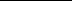 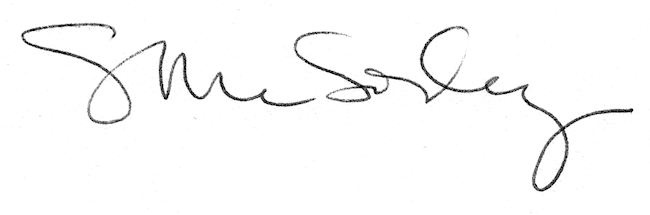 